KLASA: 550-01/23-01/11URBROJ: 2198-11-02-23-2Ražanac,  21.12.2023.Na temelju članka 287. Zakona o socijalnoj skrbi (Narodne novine br. 18/22, 46/22, 119/22 i 71/23)  te članka 30. Statuta Općine Ražanac („Službeni glasnik Općine Ražanac 4/18, 3/21, 18/22), na 24. sjednici Općinskog vijeća Općine Ražanac, održanoj 21. prosinca 2023. godine, Općinsko vijeće  Općine Ražanac usvojilo je:P R O G R A M  socijalne skrbi za 2024. godinuČlanak 1.Ovim Programom donosi se plan izvršavanja i raspodjele sredstava u Planu proračuna Općine Ražanac za 2024. godinu u dijelu društvenih djelatnosti koji se odnosi na financiranje, kriterije, opseg i korisnike javnih potreba u području socijalne skrbi.Članak 2.U Planu proračuna Općine Ražanac za 2024. godinu za realizaciju ovog programa planirana sredstva  se raspoređuju na aktivnosti:Članak 3.Jednokratne novčane i druge pomoći dodijeljivat će se putem odobrenih zahtjeva korisnika pomoći.Članak 4.Jednokratne novčane i druge pomoći najugroženijim obiteljima i pojedincima dodjeljivat temeljem Odluke o socijalnoj skrbi i uz suradnju nadležnog  Centra za socijalnu skrb  radi objedinjavanja podataka te koordiniranog rada na zbrinjavanju socijalno ugroženih građana.Članak 3.Raspored sredstava iz članka 2. ovog Programa vršit će se temeljem Odluke općinskog načelnika, ugovora i rješenja o priznavanju prava iz područja socijalne skrbi, zdravstvenog i mirovinskog sustava.Članak 4.Program socijalne skrbi Općine Ražanac stupa na snagu osmog dana od dana objave u „Službenom glasniku Općine Ražanac“, a primjenjivat će se od 01. siječnja 2024. godine.Predsjednik Općinskog vijeća Općine Ražanac:Petar Miočić, dipl.ing.REPUBLIKA HRVATSKAZADARSKA ŽUPANIJAO P Ć I N A   R A Ž A N A COPĆINSKO VIJEĆEAktivnostPlan 2024.A1007-01 – Jednokratne pomoći socijalno ugroženim osobama5.500,00A1007-02 – Jednokratne pomoći osobama s invaliditetom2.000,00A1007-03 – Naknade za novorođenu djecu 30.000,00A1007-04 – Stipendije i školarine15.000,00A1007-05 – Pomoć umirovljenicima i osobama starije životne dobi 35.000,00A1007-06 – Sufinanciranje prijevoza učenika21.500,00A1007-07 – Sufinanciranje nabavke radnih bilježnica i školskog pribora14.000,00A1007-08 – Pomoći humanitarnog karaktera za Crveni križ i Aktiv DDK Ljubač1.700,00T100809 – Projekt „Ražanac moj dom + II“120.000,00UKUPNO 244.700,00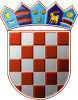 